Bingo de sílabaswww.espacio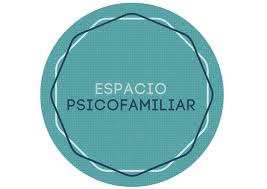 psicofamiliar.esBingo de sílabaswww.espaciopsicofamiliar.es Bingo de sílabaswww.espaciopsicofamiliar.es Bingo de sílabaswww.espaciopsicofamiliar.es Bingo de sílabaswww.espaciopsicofamiliar.es Bingo de sílabaswww.espaciopsicofamiliar.es